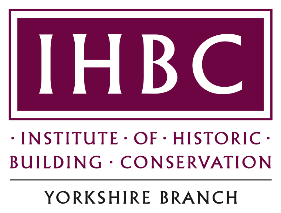 IHBC YORKSHIRE BRANCH AGM 202219 November 2022 at 12.00 noonChanning Hall, 45 Surrey Street, Sheffield (Adjacent to the Town Hall)Part of Sheffield Centre Unitarian Church (Upper Chapel) Norfolk St, Sheffield City Centre, Sheffield S1 2JD
Persons present. Maria Calderon (MC), Chair, David Rawlins (DR) (Secretary),  Andrew Shepherd (AS), Emma Gibbens (EG), Eric Carter (EC), Stephen Walker (SW), Illan Santos (IS), Tom Bromet (TB). Sue Wrathmell, Peter Baker, Shannon Edwards, C Bradley,  Peter Fisher, Thomas Hart, David Houltby (DH),  Elizabeth Laycock, Richard Maddison, Ruth Masood (nee Connolly), Lisa McIntyre, Sarah Neville, Phillip Ward, Diane Wilson. Apologies were received from S Driver (SD),  H Byers (HB),  R Thompson (RT), N Kempton (NK), K Knight (KK), R Codling, K Sayner, K Newell, S Campbell,  S Hunt, S Gandolfi (SG), G Rose.  It would seem that some could not come due to COVID or Flu. Welcome and Introduction: MC as Chair welcomed everyone to the AGM. This followed a very interesting talk by Dorian Proudfoot (Donald Insall, Architects)  ‘Wentworth Woodhouse:  A New Life’ . Minutes of the last AGM 5 October 2021: These were presented and approved by those present.    Matters Arising from the Minutes:  None noted. Branch Officer Reports:  Each member of the Committee introduced themselves: Chair (MC): MC expressed that whilst taking on the position of Chair on a temporary basis last year, she now wishes to continue in the position.  She thanked Dorian Proudfoot for his fascinating talk On Wentworth & looks forward to an actual visit next year.  As Chair she has received regular requests from Head Office to respond to consult, and has responded to matters such as Designated Landscapes, Regulations affecting Landlords etc.  During the last year, she arranged Skills Workshops with the NYM National Park. These included on Lime, Pointing, Timber Frames, Thatch etc. All were well attended, with attendees coming from “all over”.  On a personal level, she is now moving from NYMNP to become Senior Building Conservation Officer for Historic England. MC invited members to join the Branch Committee even if on a non-portfolio basis.   At present, there is a vacancy for the position of Branch Media Officer, and a third person would be welcome to help out the Events sub-committee of Tom Bromet & Hilary Byers.  IS put his name forward for this position, seconded by MC, and was duly elected by those present.  Branch Rep (SD)  Not present. Branch Secretary (DR)DR reminded members of the changes to the administration of the IHBC at Head Office, and the formation of different grades of membership. In future, those “Affiliates” who have not shown intention to become Full Members will be known as “Supporters”.    AS kindly reminded those present of the changes, and asked that everyone keep up to date with the ongoing changes at Head Office.  There is to be a smaller Board, with Branch Representation.   Future changes are likely to include the formation of a “Chartered” status of membership (as per Chartered Surveyors / Planners / Architects etc,).   Chris Wood, IHBC Education Officer, is developing schemes through other Branches, for training initiatives.  IHBC Support Officer Jude Wheeler has written to Branches to offer Guidance on National Office Support for locally led ideas and initiatives to mark the IHBC 25th Anniversary  and to help raise the profile of the Branch. (To be commenced before April 2023). If anyone has any ideas, please let DR or MC know. DR agreed to circulate the appropriate extract sent by Jude to those present at the AGM.  Jude has offered Yorkshire Branch a free Banner to present IHBC Yorkshire at future events. DR asked whether anyone would be prepared to store the banner which rolls up to around 850mm – 900mm wide.  IS and DH suggested that they might, and will let DR know. HQ have published Guidance for Branches in respect of Branch Operations & Activities and in respect of social media. There is a Twitter Account for Yorkshire Members (@IHBC_Yorkshire) to which members are urged to join.  Branch Treasurer (EC)EC reported that the branch’s financial year ended on 30 September 2022. Since there have been no external activities requiring expenditure through much of 2022, the balance on the Branch’s bank account remained for a long while at £1488.18.   However, a Grant from Head Office of £750 raised this to £2238.18. Since then £100 has been paid out as deposit for today’s venue, and more will need to be paid out to settle costs still to come in (to show in 2023 Accounts).  EC submitted the Business Plan for 2023 last August. The business plan will provide for at least three Workshops/ seminars / lectures, or visits to places of recent building conservation activity with significant CPD value (to include Camelia House, Wentworth), as well as for potential expenses towards Room Hire. In EC’s opinion, we are in a reasonable financial state.  Funds are kept for the benefit of members. We need a small reserve to cover payments in advance when required.  The Committee members have not claimed expenses to attend Committee meetings. We would normally make a small charge to cover the cost of events. Some members have yet to pay their subs for the year. In addition, the Committee will continue to respond to consultations, will ensure representation at IHBC Council meetings, and hopes to add practice or casework pages to the Branch website.  A list of Committee members will be required.  		Membership Secretary (NK): Unfortunately, Naomi was unable to attend today, but as of October 2022, IHBC Yorkshire had 184 members, of which only 80 are Full Members or Affiliates: over 100 are “Supporters”.   Hence, the need to encourage more Affiliates to become full members, The advantages of becoming a Full Member include:  a) Training at reduced rate. b) Able to use IHBC after one’s name / formal Accreditation. c) Able to offer Expert Witness Reports. Anyone interested in helping, including as a Mentor to help Affiliates upgrade, to contact NK. Membership Application Forms are available and anyone needing advice on membership speak to her. MATES & MAGE events are now held on line. (Via Ramona Usher @ HQ).  Members can sign up at any time as these events are now taking place regularly.  MC attended one recently and found it very worthwhile.  	              Events (TB / HB) As indicated, there has been a need for Events to remain on line but hopefully some in 2023 will be held in person: Camelia House, Wentworth (AS) An onsite visit during Spring / Summer 2023. KK not present, but, as a licensed Guide for York Minster and for York centre, he has previously indicated intention to lead a further walk around the centre of York, as a follow up to the one in 2021. The walk could start 10.30am at Exhibition Square and finish at a pub around lunchtime.   We would also expect KK will continue with his Conservation Course half-day events. Tour of York Handmade Bricks, Alne, York. Dates and details will be circulated when known. Members were encouraged to put ideas forward and to perhaps make the necessary arrangements with the help of the Committee.  Ideally, such events should be aimed at providing Supporters / Associates with case studies for each Area of Competence required to become a full member.  Branch Newsletter Editor: (EG). DR offered congratulations to EG for her significant efforts on the recent publication of the Autumn edition of IHBC Yorkshire Newsletter.  EG indicated that she had received very little feedback to date and no replies to the Questionnaire included in the Newsletter.  DR agreed to send out the Newsletter again, with the Questionnaire under separate heading. Of course, if anyone has any article, blog or news items that can be placed in the next Newsletter or on our Twitter Account, such as relating any Project you have been working on, please get in touch.  Indeed, we would welcome anyone who can give or arrange a talk about any matter, Project etc, which they think will be of interest to members.                 County Representatives Anyone interested but not wishing to commit immediately could approach DR at any time. It is important for the Regional Reps to keep in contact with the various Conservation Officers across the region, even if no formal meetings.  AS asked to take a step back from the Branch to allow him to concentrate on National demands: He will share the South Yorkshire Rep position with Ruth Masood.  Annabelle Hill has now moved to Devon. 4 	Election of OfficersPrior to the AGM, nominations have been received as following.  MC pointed out that she joined the Committee without any specific role, and therefore the Committee would welcome even those who do not wish to take on a specific role at the outset. Chair – Maria Calderon (Now Senior Building Conservation Officer for Historic England). Branch Rep – Stan Driver (Retired Town Planner)Treasurer – Eric Carter, Building SurveyorSecretary – David Rawlins, Retired Chartered Surveyor.Membership Secretary – Naiomi Kempton (National Heritage Policy Advisor for Canal & River Trust)Events Secretary – Tom Bromet, Architect  and Hilary Byers, Historic Buildings Consultant (To offer guidance & coordination to those arranging events)Regional Reps: North Yorkshire – Stephen Gandolfi (just joined) 		East Yorkshire – S Walker (Hull Senior Conservation Officer)		West Yorkshire – Andy Graham		South Yorkshire – Ruth Masood & Andrew Shepherd (based in Sheffield)Branch Media Officers – Illan Santos (nominated by MC). Branch Newsletter Editor: Emma Gibbens. Non-Portfolio:   David Houltby (nominated by MC).Education Officer – Keith Knight, Retired Conservation ArchitectHeritage Environment Forum Rep – Rebecca Thompson (Senior Estates Manager for EH)The committee members were seconded by MC & DR. As no other interest was forth-coming, the above members were duly elected and fully supported by those present.  Any Other Business – None. Lisa McIntyre thanked the Committee for their efforts.   Date of next AGM   - To be arranged.